CWB測試檔-9月14日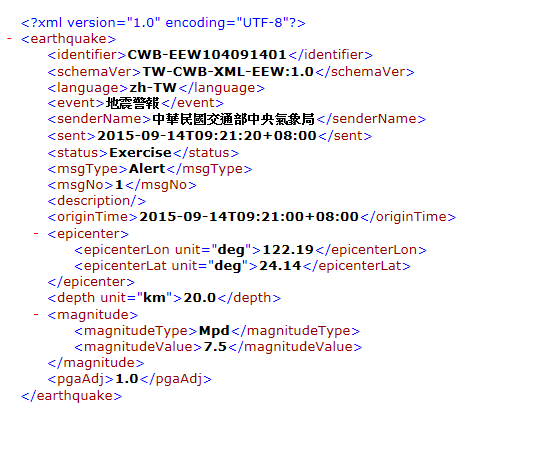 